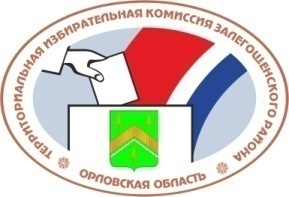                        ОРЛОВСКАЯ ОБЛАСТЬТЕРРИТОРИАЛЬНАЯ ИЗБИРАТЕЛЬНАЯ КОМИССИЯ                      ЗАЛЕГОЩЕНСКОГО РАЙОНА РЕШЕНИЕ                                                      п. ЗалегощьО регистрации кандидата в депутаты Залегощенского поселкового Совета народных депутатов шестого созыва по одномандатному избирательному округу №4 Серебрянской  Галины Николаевны Рассмотрев документы, представленные в территориальную избирательную комиссию Залегощенского района для регистрации кандидата в депутаты Залегощенского поселкового Совета народных депутатов шестого созыва по одномандатному избирательному округу №4 Серебрянской Галины Николаевны, выдвинутого Залегощенским районным отделением ОРЛОВСКОГО ОБЛАСТНОГО ОТДЕЛЕНИЯ политической партии «КОММУНИСТИЧЕСКАЯ ПАРТИЯ РОССИЙСКОЙ ФЕДЕРАЦИИ», проверив соблюдение предусмотренного законом порядка выдвижения кандидата и достоверность представленных сведений, руководствуясь статьей 38 Федерального закона от 12 июня 2002 года № 67-ФЗ «Об основных гарантиях избирательных прав и права на участие в референдуме граждан Российской Федерации», статьей 13 Закона Орловской области от 30 июня 2010 года № 1087-ОЗ «О регулировании отдельных правоотношений, связанных с выборами в органы местного самоуправления муниципальных образований на территории Орловской области», в соответствии с постановлением Избирательной комиссии Орловской области от 24 мая 2022 года № 8/56-7 «О возложении исполнения полномочий по подготовке и проведению выборов в органы местного самоуправления, местного референдума на территории Орловской области», решением  территориальной избирательной комиссии Залегощенского района от 24 июня 2022 года № 9/23 «О возложении полномочий окружных избирательных комиссий одномандатных избирательных округов по дополнительным выборам депутата Залегощенского поселкового Совета народных депутатов шестого созыва по одномандатному избирательному округу №4 на территориальную избирательную комиссию Залегощенского района» территориальная избирательная комиссия Залегощенского района РЕШИЛА:1.  Зарегистрировать  Серебрянскую Галину Николаевну, 1962 года рождения, выдвинутую Залегощенским районным отделением ОРЛОВСКОГО ОБЛАСТНОГО ОТДЕЛЕНИЯ политической партии «КОММУНИСТИЧЕСКАЯ ПАРТИЯ РОССИЙСКОЙ ФЕДЕРАЦИИ», кандидатом в депутаты Залегощенского поселкового Совета народных депутатов шестого созыва по одномандатному избирательному округу №4  22 июля 2022 года в 14 час.50 мин.2.  Выдать зарегистрированному кандидату удостоверение установленного образца.3.  Контроль за исполнением настоящего решения возложить на секретаря территориальной избирательной комиссии Залегощенского района.4.  Разместить настоящее решение на сайте территориальной избирательной комиссии Залегощенского района в информационно-телекоммуникационной сети «Интернет».Председатель                                                                 Назаркина О.В.Секретарь                                                                        Соколенко И.Е.22  июля  2022 г.№13/65